Supplementary Figure 2. Overall survival (a) and progression-free survival (b), stratified by age.(a)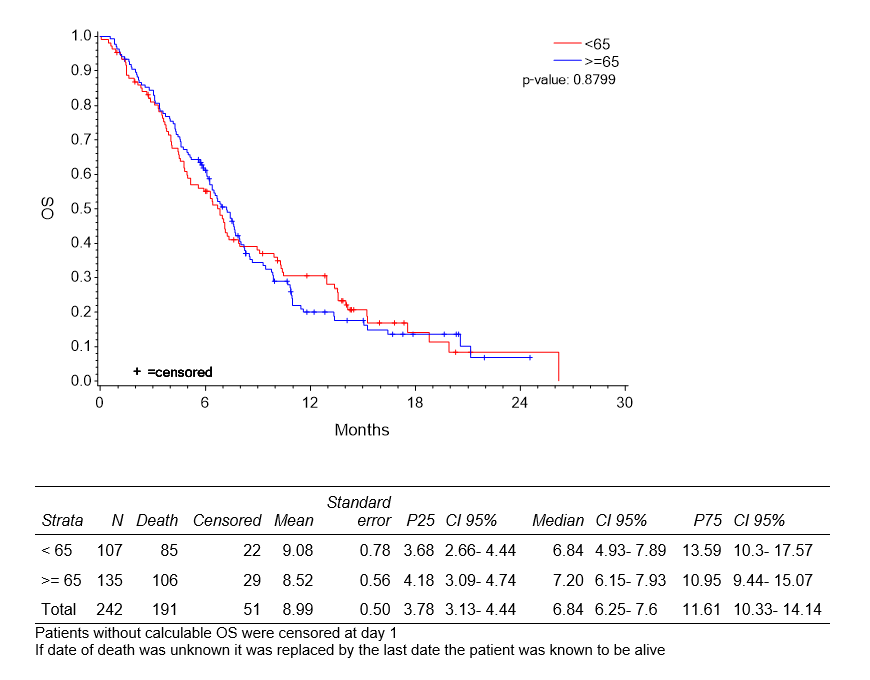 (b)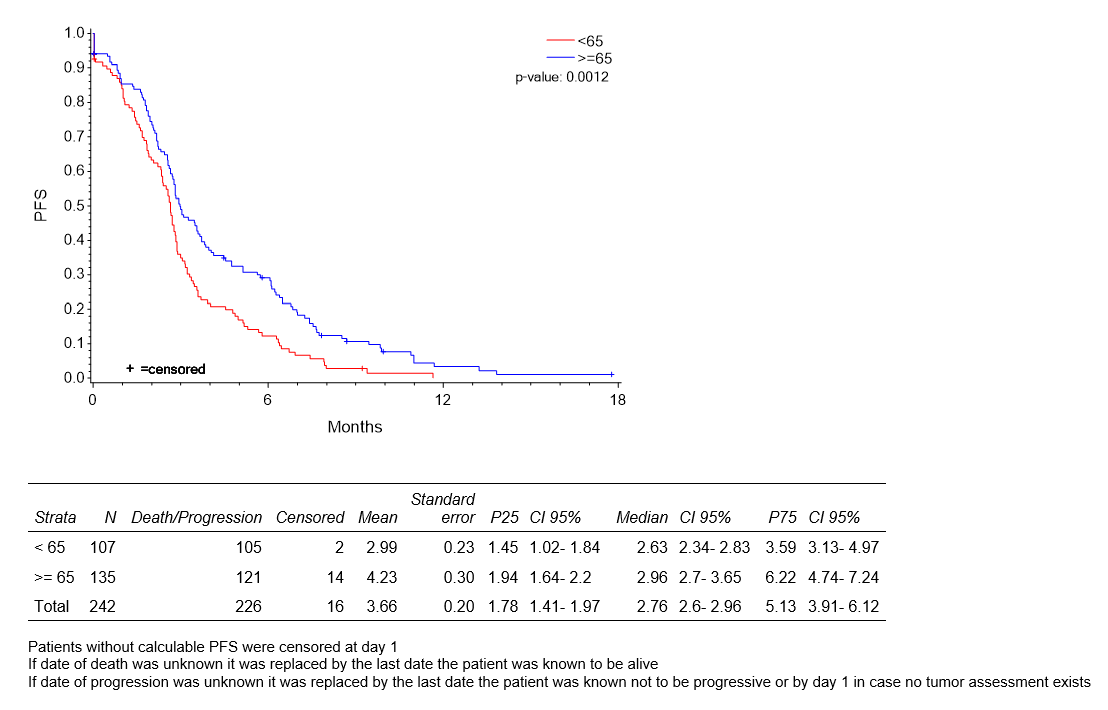 